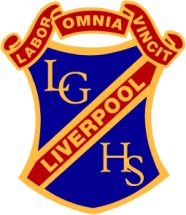 	Liverpool Girls’ High School	Innovation  Excellence  Learning	Commerce ~ Stage 5 Course OutlineINTRODUCTION TO COMMERCECommerce enables students to develop the knowledge, understanding and skills to research and develop solutions to consumer, financial, legal, business and employment issues in order to make informed and responsible decisions as individuals and as part of the community.COURSE OBJECTIVES AND OUTCOMES1.	Students will develop knowledge and understanding of consumer, financial, business, legal and employment matters5.1	applies consumer, financial, business, legal and employment concepts and terminology in a variety of contexts5.2	analyses the rights and responsibilities of individuals in a range of consumer, financial, business, legal and employment contexts5.3	examines the role of law in society2.		Students will develop skills in decision-making and problem-solving in relation to consumer, financial, business, legal and employment issues5.4	analyses key factors affecting commercial and legal decisions5.5	evaluates options for solving commercial and legal problems and issues5.6	monitors and modifies the implementation of plans designed to solve commercial and legal problems and issues3.	Students will develop skills in effective research and communication5.7	researches and assesses commercial and legal information using a variety of sources5.8	explains commercial and legal information using a variety of forms4.	Students will develop skills in working independently and collaboratively5.9	works independently and collaboratively to meet individual and collective goals within specified timelinesStage 5 Commerce – Year 9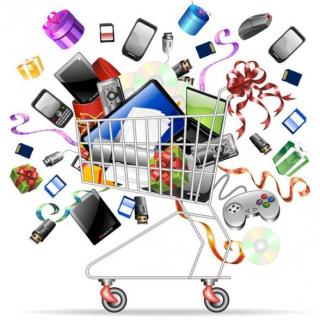 Stage 5 Commerce – Year 10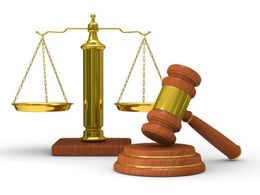 Commerce ~ Performance DescriptorsAreas for AssessmentKnowledge of commerce - knowledge and understanding of consumer, financial, business, legal and employment matters.
Skills in commerce - skills in decision-making, problem-solving, research, communication and working independently and collaboratively.Grade AA student at this grade typically: demonstrates extensive knowledge and understanding of a range of consumer, financial, business, legal and employment concepts and issues. analyses the rights and responsibilities of consumers in an extensive range of commercial and legal contexts. independently applies outstanding decision-making and problem-solving skills in a range of commercial and legal contexts. capably researches and evaluates complex commercial and legal information using a wide variety of sources. displays effective skills to communicate complex commercial and legal ideas and concepts using an extensive range of oral and written forms. demonstrates highly developed planning and organising skills when working independently and/or collaboratively. Grade BA student at this grade typically: demonstrates thorough knowledge and understanding of consumer, financial, business, legal and employment concepts and issues. discusses the rights and responsibilities of consumers in a broad range of commercial and legal contexts. applies well-developed decision-making and problem-solving skills in commercial and legal contexts. competently researches and assesses commercial and legal information using a variety of sources. displays proficient skills to communicate commercial and legal ideas and concepts using a wide range of oral and written forms. demonstrates well-developed planning and organising skills when working independently and/or collaboratively. Grade CA student at this grade typically: demonstrates sound knowledge and understanding of consumer, financial, business, legal and employment concepts and issues. explains the rights and responsibilities of consumers in a range of commercial and legal contexts. applies decision-making and problem-solving skills in commercial and legal contexts. undertakes research, and interprets commercial and legal information using a variety of sources. displays sound skills to communicate commercial and legal ideas and concepts using a range of oral and written forms. demonstrates competent planning and organising skills when working independently and/or collaboratively. Grade DA student at this grade typically: demonstrates basic knowledge and understanding of some consumer, financial, business, legal and employment concepts and issues. describes some rights and responsibilities of consumers in commercial and legal contexts. applies some decision-making and problem-solving skills in some commercial and legal contexts. undertakes some research and interpretation of basic commercial and legal information using a limited range of sources. displays limited skills to communicate simple commercial and legal ideas and concepts using a range of oral and written forms. demonstrates some planning and organising skills when working independently and/or collaboratively. Grade EA student at this grade typically: demonstrates elementary knowledge and understanding of aspects of consumer, financial, business, legal and employment concepts and issues. identifies some rights and responsibilities of consumers in some commercial and legal contexts. with guidance applies simple decision-making and problem-solving skills in commercial and legal contexts. undertakes limited research and recalls some basic commercial and legal information. communicates simple commercial and legal ideas and concepts using a limited range of oral and written forms. demonstrates very limited planning and organising skills when working independently and/or collaboratively. 